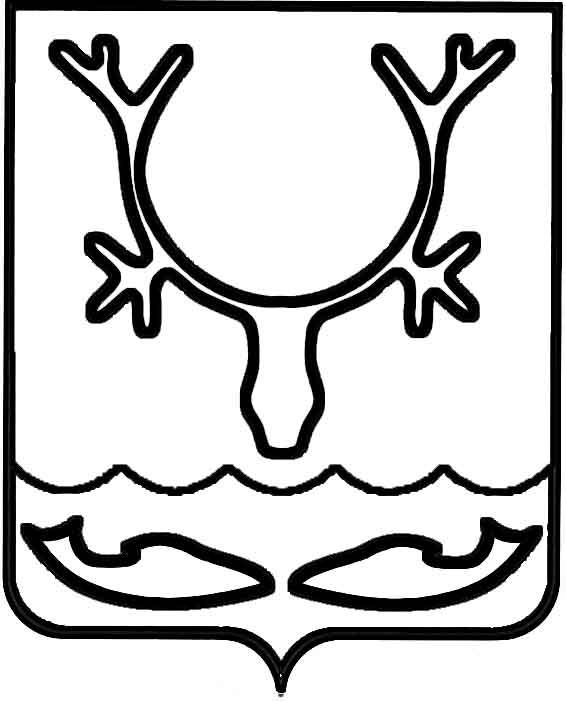 Администрация МО "Городской округ "Город Нарьян-Мар"ПОСТАНОВЛЕНИЕот “____” __________________ № ____________		г. Нарьян-МарВ соответствии с Трудовым кодексом Российской Федерации, решением Совета городского округа "Город Нарьян-Мар" от 27.10.2011 № 303-р "Об оплате труда работников муниципальных учреждений МО "Городской округ "Город Нарьян-Мар" Администрация МО "Городской округ "Город Нарьян-Мар" П О С Т А Н О В Л Я Е Т:Внести изменение в Положение об условиях и размерах оплаты труда работников муниципальных учреждений (далее – Положение), утвержденное постановлением Администрации МО "Городской округ "Город Нарьян-Мар" 
от 22.06.2016 № 726, изложив Приложение № 1 к Положению в новой редакции:"Приложение № 1к Положению об условиях и размерах оплатытруда работников муниципальных учреждений Размерыокладов (ставок) по профессиональным квалификационнымгруппам общеотраслевых профессий рабочих".Настоящее постановление подлежит официальному опубликованию и вступает в силу с 1 октября 2018 года.1809.2018623О внесении изменения в Положение                     об условиях и размерах оплаты труда работников муниципальных учреждений, утвержденное постановлением Администрации МО "Городской округ "Город Нарьян-Мар"            от 22.06.2016 № 726№ п/пНаименование должностиМинимальные оклады (ставки)Повышающий коэффициент по занимаемой должностиМаксимальные размеры должностных окладов123451Профессиональная квалификационная группа "Общеотраслевые профессии рабочих первого уровня"7 875,001.11 квалификационный уровень1.1.1.Наименование профессий рабочих, по которым предусмотрено присвоение 
1 квалификационного разряда в соответствии с Единым тарифно-квалификационным справочником работ и профессий рабочих, в том числе: уборщик служебных помещений, сторож (вахтер), дворник; землекоп; подсобный рабочий, рабочий по благоустройству населенных пунктов1,007 875,001.1.2.Наименование профессий рабочих, по которым предусмотрено присвоение 
2 квалификационного разряда в соответствии с Единым тарифно-квалификационным справочником работ и профессий рабочих, в том числе: уборщик производственных помещений, уборщик территорий, подсобный рабочий, рабочий по комплексному обслуживанию и ремонту зданий, грузчик; столяр; плотник; землекоп; электросварщик ручной сварки, рабочий ритуальных услуг, рабочий по благоустройству населенных пунктов, дорожный рабочий, станочник широкого профиля, стропальщик1,048 190,001.1.3.Наименование профессий рабочих, по которым предусмотрено присвоение 
3 квалификационного разряда в соответствии с Единым тарифно-квалификационным справочником работ и профессий рабочих, в том числе: рабочий по комплексному обслуживанию и ремонту зданий; землекоп; столяр; плотник; электросварщик ручной сварки, дорожный рабочий, станочник широкого профиля, стропальщик1,088 505,001.2.2 квалификационный уровень1.2.1.Профессии рабочих, отнесенные к первому квалификационному уровню, при выполнении работ по профессии с производным наименованием "старший" (старший по смене)1,128 820,002Профессиональная квалификационная группа "Общеотраслевые профессии рабочих второго уровня"9 975,002.1.1 квалификационный уровень2.1.1.Наименование профессий рабочих, по которым предусмотрено присвоение 
4 квалификационного разряда в соответствии с Единым тарифно-квалификационным справочником работ и профессий рабочих, в том числе: электромонтер по ремонту и обслуживанию электрооборудования, рабочий зеленого хозяйства, водитель автомобиля; машинист, землекоп; столяр; плотник; электросварщик ручной сварки, стропальщик, дорожный рабочий, слесарь по ремонту автомобилей, станочник широкого профиля1,09 975,002.1.2.Наименование профессий рабочих, по которым предусмотрено присвоение 
5 квалификационного разряда в соответствии с Единым тарифно-квалификационным справочником работ и профессий рабочих, в том числе: рабочий по благоустройству зданий и сооружений, слесарь-электрик по ремонту электрооборудования; землекоп; столяр; плотник; электросварщик ручной сварки, водитель автомобиля, тракторист, машинист, электромонтер по испытаниям и измерениям; электромонтер по ремонту и обслуживанию электрооборудования, станочник широкого профиля, дорожный рабочий, слесарь по ремонту автомобилей1,0410 374,002.2.2 квалификационный уровень2.2.1.Наименование профессий рабочих, по которым предусмотрено присвоение 
6 - 7 квалификационного разряда в соответствии с Единым тарифно-квалификационным справочником работ и профессий рабочих, в том числе: маляр, плотник; столяр, оператор электронно-вычислительных и вычислительных машин, слесарь по обслуживанию газового оборудования; слесарь-сантехник, слесарь по ремонту автомобилей, электромонтер, водитель автомобиля, машинист; электросварщик ручной сварки; электромонтер 
по ремонту и обслуживанию электрооборудования1,0810 773,002.3.3 квалификационный уровень2.3.1.Наименование профессий рабочих, по которым предусмотрено присвоение 
8 квалификационного разряда в соответствии с Единым тарифно-квалификационным справочником работ и профессий рабочих1,1211 172,002.4.4 квалификационный уровень11 550,002.4.1.Наименование профессий рабочих, по которым предусмотрено присвоение 
9 квалификационного разряда в соответствии с Единым тарифно-квалификационным справочником работ и профессий рабочих1,011 550,002.4.2.Наименование профессий рабочих, по которым предусмотрено присвоение 
10 квалификационного разряда в соответствии с Единым тарифно-квалификационным справочником работ и профессий рабочих1,0812 474,00Глава МО "Городской округ "Город Нарьян-Мар" О.О.Белак